Dr. Pamela A. WilsonFaculty Profile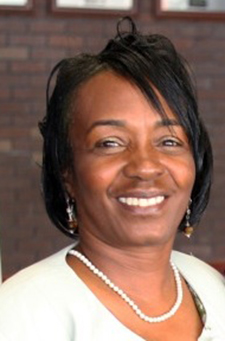 Dr. Pamela A. Wilson has served as part-time faculty with Trident University International since 2009.  She has helped students from their entry into the master’s program to completion of their doctoral degrees.  She retired in April 2017 from the United States Army after serving with distinction for 32 years.  Some of her expertise are course development, training, team building, leadership development, mentoring and personnel evaluations. She served as Instructor at all levels of the Army.  She directed the Spouse Leadership Development Course graduating over 300 senior-level spouses.  Dr. Wilson was the 1st Director of the Personnel Proponency Directorate for Training and Doctrine Command.  Her efforts led to the development of the interactive Personnel Development Model (PDM - a tab on the Army Career Tracker) monitoring a Soldier career. She was the 1st Chaplain Sergeant Major for Installation Management Command (IMCOM) responsible for training and developing leaders on 77 Army Installations around the world.  She started the first recognition program for Chaplain Assistants in Europe. In IMCOM,  she developed recognition programs featured in newspapers, social media and in 33 monthly newsletters she created and edited featuring Chaplain Assistants, past and present. Her interests in research are behavior driven ideologies.  She is concerned with self-efficacy, self-esteem, motivational behaviors that drive learning. She holds a PhD in Educational Leadership (Trident University International); a Master in Public Administration (Troy State University); Bachelor of Science in Recreation, Chicago State University, and Associates of Arts in Physical Education, Kennedy-King Jr. College. 